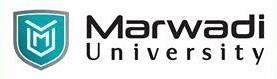 Course Outcomes: To explain the concept of HRD and its significance.To develop skills in identifying HRD needs and in designing, implementing, and evaluating HRD programs.To analyse the HRD culture and its role in employee development.  To explain the strategic importance of HRD in the success of organizations within the context of social and environmental pressure.Critically analyse and evaluate international perspective of HRD practices.COURSE CONTENTS: Evaluation:The students will be evaluated on a continuous basis and broadly the scheme given below will be followed:SUGGESTED READINGS: Textbooks:Reference Books:PROGRAMMaster of Business Administration SEMESTER 3COURSE TITLEHuman Resource DevelopmentCOURSE CODE04MB0413COURSE CREDITS03COURSE DURATION42 Hours (42 sessions of 60 minutes each)Unit NoUnit / Sub UnitSessionsIIntroduction to HRD: Concept, relationship between HRM and HRD, HRD Philosophy, HRD policies, HRD Strategy, HRD mechanisms, HRD matrix, HRD interventions, Roles, and competencies of HRD professionals, Challenges in HRD.8IIHRD Process:Assessing need for HRD, designing, and developing effective HRD programs, Implementing HRD programs, Evaluating effectiveness of HRD Programs.8IIIHRD Culture & Employee Development Activities – HRD Culture- OCTAPACE, Role of top management in building HRD culture, Approaches to employee development, leadership development, action learning, assessment and development centres, Employee engagement.8IVHRD Applications and Trends:Coaching and Mentoring; Career management and development; Employee counselling; Talent Management, Competency mapping; PCMM (People Capability Maturity Model), Balanced Scorecard, Appreciative inquiry; Integrating HRD with technology and Employer branding.8VHRD in Organisations: International and Cross-cultural perspective of HRD, Virtual HRD, Green HRD, HRD overview in Government, manufacturing and service industries, HRD mechanisms in SMEs, Ethics in HRD, Corporate Social Responsibility & HRD.  8ParticularsWeight ageAContinuous Evaluation Component (Assignments / Presentations/ Quizzes / Class Participation/ etc.)20% BInternal Assessment30%CEnd-Semester Examination50%Sr.NoAuthor/sName of the BookPublisherEdition & Year of PublicationT-01Mankin, DavidHuman resource developmentOxford University Press India2nd editionT-02Neal F. ChalofskyHandbook of Human Resource DevelopmentWiley Publication1st EditionT-03Werner J. M., DeSimone, R.L.Human Resource DevelopmentSouth Western7th EditionSr.NoAuthor/sName of the BookPublisherEdition / Year of PublicationR-01Thomas Garavan, Alma McCarthy, Ronan CarberyHandbook of International Human Resource Development: Context, Processes and PeopleEdward Elgar Publishing2nd EditionR-02HRD Score Card 2500: Based on HRD auditRao, T.V.SAGE Publications.2nd EditionR-03Future of HRDRao, T.V.Macmillan Publishers India.4th EditionR-04Hurconomics for talent management: Making the HRD missionary business drivenRao, T.V.Pearson Education1st Edition